Zad1:Pan Irek odnowił mieszkanie w ciągu 5 dni a pan Maciek takie samo mieszkanie w ciągu 6 dni. W jakim czasie odnowiliby mieszkanie pracując razem? Zakładamy, że wydajność pracy żadnego z panów nie zmieni się.Zad2:Prostokątna działka pani Ewy na planie w skali 1: 500 ma wymiary 12cm x 16cm. Jakie wymiary ma ta działka na planie w skali 1 : 1000?Zad3:Obraz ma wymiary 90cm x 50cm. Zamówiono do niego ramy o szerokości 6cm. O ile większy jest obwód obrazu oprawionego w ramy niż bez ram? Zad4:Miara jednego kąta wewnętrznego czworokąta jest równa 110o, a miara drugiego jest o 20o mniejsza. Pozostałe kąty mają równe miary. Oblicz miary kątów tego czworokąta.Zad5: Uzupełnij zdania tak aby były one prawdziwe.Nazwa wielokąta zależy od liczby jego ………………………………………………………………………….. . Każdy siedmiokąt ma po 7 : ……………………………………. , ……………………………………….. , …………………………………………………. . Narysowany siedmiokąt jest wielokątem …………………………………… bo ma 1 kąt o mierze większej niż  ……….. o . Alek narysował taki ……………………………….. jak poniżej ale zmniejszył długości boków o połowę. Rysunek Alka był w skali ………………………….. . 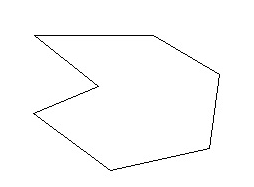 Termin oddania prac z rozwiązaniami – do 20.12.2013r. POWODZENIA ! Uwaga: do rozwiązania zadań 9-11 potrzebna jest mapa hipsometryczna Polski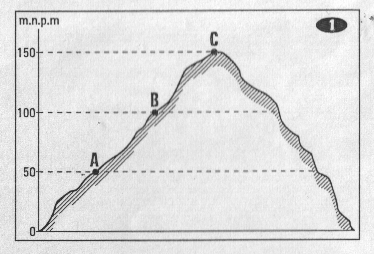 Na rycinie 1 zaznaczono literami A,B,C punkty znajdujące się na stoku pagórka. Odczytaj, ile wynosi wysokość względna między punktem A a punktem C............................................................…………………………………………………………..Odczytaj na ryc. 1, jaka jest wysokość bezwzględna pagórka.……………………………………………………………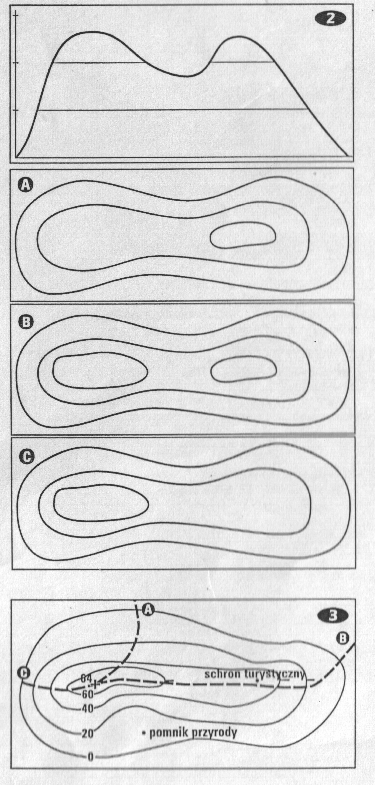 Wybierz właściwą odpowiedź.Poziomica to linia na mapie, która:Wyznacza obszary o jednakowej wysokości bezwzględnejŁączy punkty leżące na tej samej wysokości bezwzględnejŁączy punkty leżące na tej samej wysokości względnejŁączy punkty leżące na różnej wysokości bezwzględnejRycina 2 przedstawia widok dwóch pagórków z boku. Wybierz spośród trzech rysunków poziomicowych ten, który jest zgodny z widokiem.Na szczyt pagórka (ryc.3) prowadzą trzy szlaki oznaczone literami A,B,C. Który z nich biegnie po stoku najbardziej stromym?……………………………………………………...Na stokach pagórków (ryc.4) zaznaczono dwa punkty X i Z. Odczytaj, na jakiej wysokości one leżą, a następnie wybierz właściwą odpowiedź.Punkt X jest położony wyżej niż punkt ZPunkt Z jest położony wyżej niż punkt XPunkty X i Z są położone na tej samej wysokości.Kaśka i Grzesiek wędrowali po obszarze o zróżnicowanej rzeźbie terenu. Na mapie (ryc.5) zaznaczali literami A,B,C,D cztery odcinki trasy. Na którym odcinku wędrówka biegła cały czas na tej samej wysokości?.................................................................Odczytaj na rysunku poziomicowym (ryc.6), na jakiej wysokości leży punkt A.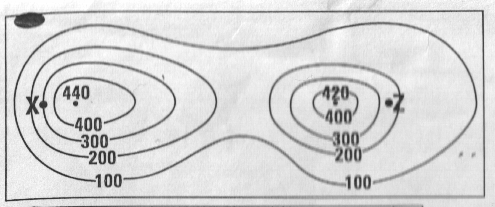 ……………………………………..Odszukaj na mapie hipsometrycznej Polski po dwa miasta leżące na nizinie, na wyżynie i w górach.Miasta leżące na nizinie: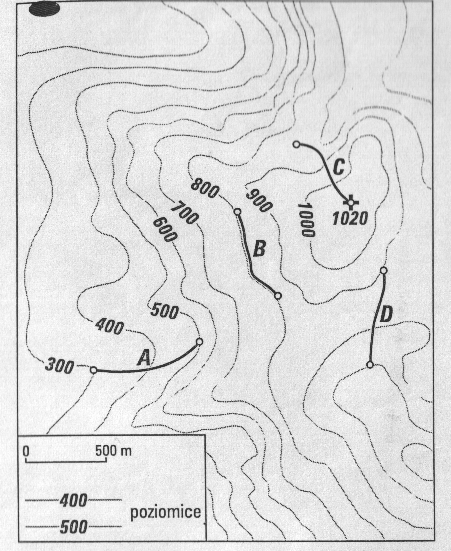 ………………………………………………………………………………Miasta leżące na wyżynie:………………………………………………………………………………Miasta leżące w górach:………………………………………………………………………………Odczytaj na mapie hipsometrycznej Polski, na jakiej wysokości leża:Gdańsk ………………………………..Warszawa ……………………………Częstochowa ……………………….Zakopane …………………………….Oblicz wysokość względna, jaką pokonują wody Wisły na odcinku od źródeł do Krakowa………………………………………………………………………………………………………………………………………………..………………………………………………………………………………………………………………………………………………..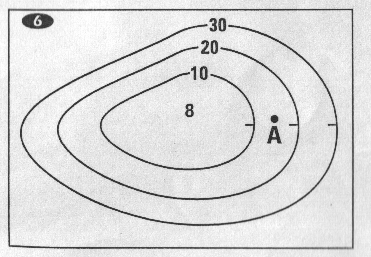 